Elementary Spring Conference 2018Cherokee Central Schools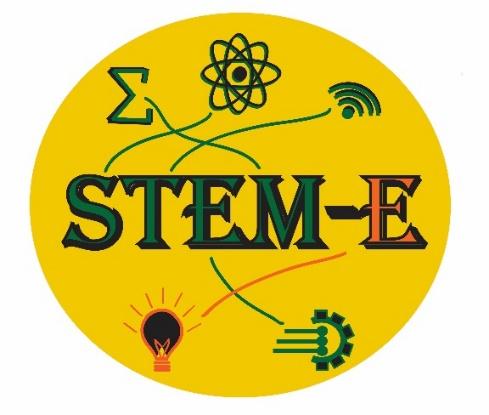 86 Elk Crossing Lane, Cherokee NC Elementary School Conference Schedule9:15-9:30 Schools Arrive. Gather in Auditorium9:45-10:20 = 1st session 10:20-10:30am = Transition time10:30-11:10am 2nd session 11:15-A Lunch11:35 B Lunch11:15- B Lunch Views Parade of Displays11:45 A Lunch Views- =Parade of Displays- STEM-E/Entrepreneurship Parade/Tri-fold-Lunch & STEM-E Parade (Tri Fold Display of Activities and Future Ideas)12:10-12:20 pm = Transition12:20-1:00pm = 3rd Session1:00-1:10 =Survey participants during 3rd1:10-1:30 Breakdown Displays & Depart Elementary Checklist to Prepare for Conference___Signed permission from parents for school field trip (For school purposes only).___Check with school to ensure photo release on file___Secure substitute for classroom on day of conference___Recruit a volunteer chaperone (s) to attend.___Create name tags and have students wear to conference___Create a ticket for each student with room number of session the class is attending in case the student becomes separated from the group.(Caroline will let you know which session your group will attend)___Ensure dietary needs-vegetarian, allergies etc. are provided___Prepare display demonstrating activities your group participation. Include an entrepreneurship component.(Photos, Art, Magazine pictures, etc.)(See Tri-Fold Handout)___Bring or email Travel Expenses Form to the conference for reimbursement. Coordinator will submit invoices for substitute and travel expenses for reimbursement. Sub reimbursement will be mailed to district office. Travel reimbursement goes directly to school office manager in most cases.___Please  make sure your students know which workshop they are supposed to attend during the day!